Программавступительного испытания в аспирантуру по направлению18.06.01 Химическая технология по профилю05.17.11 Технология силикатных и тугоплавких неметаллических материаловРазработчики:Зав. ОАиД								А.В. БарскаяРуководитель профиля 						В.И. Верещагин	Томск 2018ТРЕБОВАНИЯ К УРОВНЮ ПОДГОТОВКИ ПОСТУПАЮЩИХ В АСПИРАНТУРУПрограмма вступительного испытания по профилю подготовки Технология силикатных и тугоплавких неметаллических материалов предназначена для поступающих в аспирантуру в качестве руководящего учебно-методического документа для целенаправленной подготовки к сдаче вступительного испытания. Целью проведения  вступительных испытаний является оценка знаний, готовности и возможности поступающего к освоению программы подготовки в аспирантуре, к самостоятельному выполнению научной работы, подготовке и защите диссертации на соискание ученой степени кандидата наук. Поступающий в аспирантуру должен продемонстрировать высокий уровень практического и теоретического владения материалом вузовских курсов по дисциплинам «Физическая  химия тугоплавких неметаллических и силикатных материалов», «Общая технология  силикатных материалов».СОДЕРЖАНИЕ И СТРУКТУРА ВСТУПИТЕЛЬНОГО ИСПЫТАНИЯВступительный экзамен проводится в форме компьютерного тестирования. Тестирование длится 60 минут без перерывов. Отсчёт времени начинается с момента входа соискателя в тест. Инструктаж, предшествующий тестированию, не входит в указанное время. У каждого тестируемого имеется индивидуальный таймер отсчета. Организаторами предусмотрены стандартные черновики, использование любых других вспомогательных средств запрещено.Тест состоит из 40 тестовых заданий базовой сложности разных типов: с выбором одного или нескольких верных ответов из 3-8 предложенных на установление верной последовательности, соответствия, с кратким ответом. Распределение заданий в тесте по содержанию представлено в Таблице 1.Таблица 1 Структура теста СПИСОК РЕКОМЕНДОВАННОЙ ЛИТЕРАТУРЫОсновная литература: Хабас, Т.А.  Физика и химия твердых неметаллических и силикатных материалов [Электронный ресурс]: учебное пособие / Т. А. Хабас, В. И. Верещагин; ТПУ, ИФВТ, — Томск: Изд-во ТПУ, 2013. http://www.lib.tpu.ru/fulltext2/m/2014/m115.pdf. Бобкова Н.М. Физическая химия тугоплавких неметаллических и силикатных материалов. Учебник. — Минск: Выш. Шк., 2007. — 301 с., http://catalog.lib.tpu.ru/catalogue/simple/document/RU\TPU\book\133098Назаров, В. В.. Коллоидная химия. Практикум и задачник: учебное пособие [Электронный ресурс] / Назаров В. В., Гродский А. С., Шабанова Н. А., Гаврилова Н. Н., Белова И. А., Жилина О. В., Киенская К. И., Кривощепов А. Ф.. — 1-е изд. — Лань, 2019. — 436 с.Андрианов Н.Т., В.Л. Балкевич, А.В. Беляков и др. Химическая технология керамики.  - ООО РИФ «Стройматериалы», 2011. - 498  с. Химическая технология стекла и ситаллов [Электронный ресурс]: учебное пособие/ О. В. Казьмина, Э. Н. Беломестнова, А.А. Дитц; Томск: Изд-во ТПУ, 2012. Доступ из корпоративной сети ТПУ. Схема доступа: http://www.lib.tpu.ru/fulltext2/m/2012 /m327.pdfХимическая технология вяжущих материалов [Электронный ресурс]: учебное пособие / В.Н. Смиренская, С.А. Антипина, С.Н. Соколова; Томск: Изд-во ТПУ, 2009.- Доступ из корпоративной сети ТПУ. Схема доступа: http://www.lib.tpu.ru/fulltext2/m/2011/m97.pdfКащеев И.Д., Земляной К.Г. Поизводство огнеупоров. – СПб-М-Краснодар: Лань, 2017, 344 с.Технология стекла. Справочные материалы/ под ред. П. Д. Саркисова; В. Е. Маневича; В Ф. Солинова; К. Ю. Субботина. –  М.: Изд-во РХТУ им. Д. И. Менделеева, 2012. –  647 с.Михеева, Е. В. Физическая и коллоидная химия [Электронный ресурс]: учебное пособие / Е.В. Михеева, Н.П. Пикула; ТПУ, ИПР. — 2-е изд.— Томск: Изд-во ТПУ, 2012. http://www.lib.tpu.ru/fulltext2/m/2013/m083.pdfКругляков, П. М. Физическая и коллоидная химия. Практикум/Кругляков П.М., Нуштаева А.В., Вилкова Н.Г., Кошева Н.В. — М.: Лань, 2013. http://e.lanbook.com/books/element.php?pl1_cid=25&pl1_id=5246Глины: структура, свойства и методы исследования [Электронный ресурс]: учебное пособие/Т.В. Вакалова [и др.]; Томский политехнический университет (ТПУ). - Томск: Изд-во ТПУ, 2009. Схема доступа: http://www.lib.tpu.ru/fulltext2/m/2010/m26.pdfБетехтин, Анатолий Георгиевич. Курс минералогии: учебное пособие/А. Г. Бетехтин; под ред. Б. И. Пирогова, Б. Б. Шкурского. — 3-е изд., испр. и доп. — М.: КДУ, 2014. — 736 с.Ермолаева, В. И. Химия элементов и соединений: учебное пособие [Электронный ресурс] / Ермолаева В. И., Горшкова В. М., Слынько Л. Е., Двуличанская Н. Н.. — 1-е изд. — Лань, 2019. — 208 с. Дополнительная литератураТехнология материалов на основе силикатных дисперсных систем [Электронный ресурс]: учебное пособие / В.А. Лотов, В.А. Кутугин; Томск: Изд-во ТПУ, 2011. Доступ из корпоративной сети ТПУ.- Схема доступа: http://www.lib.tpu.ru/fulltext2/m/2012/m311.pdfСалахов А.М. Салахова Р.А. Керамика для технологов / Изд-во КНИТУ (Казанский национальный исследовательский технологический университет). – 2010. – 234 с. Схема доступа http://e.lanbook.com/books/element.php?pl1_id=13276Хабас, Т.А. Нанопорошки металлов в технологии керамики [Электронный ресурс] : учебное пособие / Т. А. Хабас; Томский политехнический университет (ТПУ). — 2-е изд. — 1 компьютерный файл (pdf; 29.1 MB). — Томск: Изд-во ТПУ, 2009. http://www.lib.tpu.ru/fulltext2/m/2010/m254.pdfПрактикум по основам технологии тугоплавких неметаллических и силикатным материалов [Электронный ресурс]: учебное пособие / Т.В. Вакалова, Т.А. Хабас, И.Б. Ревва. - 2-е изд., перераб. и доп. Томск: Изд-во ТПУ, 2013. Схема доступа:  http://www.lib.tpu.ru/fulltext2/m/2014/m114.pdf.Практикум по физической химии. Физические методы исследования: учебное пособие / под ред. М. Я. Мельникова; Е. П. Агеева; В. В. Лунина. — Москва: Академия, 2014. — 527 с. http://www.lib.tpu.ru/fulltext2/m/2015/FN/fn-08.pdfТиповые расчеты по физической и коллоидной химии: учебное пособие/А. Н. Васюкова [и др.]. — Санкт-Петербург: Лань, 2014. — 140 с.Практикум по физической химии. Термодинамика: учебное пособие / под ред. Е. П. Агеева, В. В. Лунина. — Москва: Академия, 2010. — 221 с. http://catalog.lib.tpu.ru/catalogue/simple/document/RU\TPU\book\200881Общая технология силикатов / Л.М. Сулименко.- М.: Инфра-М, 2010.- 336 с.ОБРАБОТКА РЕЗУЛЬТАТОВ Проверка правильности выполнения заданий всех частей производится автоматически по эталонам, хранящимся в системе тестирования. Первичный балл переводится в литерную и традиционную оценку в соответствии с таблицей 2.Таблица 2Таблица перевода итогового балла в литерную и традиционную оценку МИНИСТЕРСТВО НАУКИ И ВЫСШЕГО ОБРАЗОВАНИЯ РОССИЙСКОЙ ФЕДЕРАЦИИ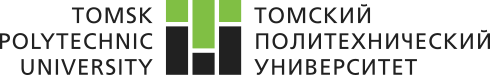 федеральное государственное автономное образовательное учреждение высшего образования«НАЦИОНАЛЬНЫЙ ИССЛЕДОВАТЕЛЬСКИЙТОМСКИЙ ПОЛИТЕХНИЧЕСКИЙ УНИВЕРСИТЕТ»УТВЕРЖДАЮПроректор по НРиИ   			 И.Б. Степанов«	» 			 2018 г.№ Модуль тестаСодержательный блок (Контролируемая тема)Кол-во заданий в билетеМаксимальн.балл за модульВесовой коэффициент заданияИтоговый балл за экзамен1Физическая химия тугоплавких неметаллических и силикатных материаловКристаллическое  состояние силикатов и тугоплавких неметаллических соединений 3201Физическая химия тугоплавких неметаллических и силикатных материаловСтроение простых оксидов в кристаллическом состоянии3202,51Физическая химия тугоплавких неметаллических и силикатных материаловСтроение кристаллической решётки силикатов3202,51Физическая химия тугоплавких неметаллических и силикатных материаловПолиморфизм кристаллических фаз2202,51Физическая химия тугоплавких неметаллических и силикатных материаловАморфное состояние и его признаки3202,51Физическая химия тугоплавких неметаллических и силикатных материаловСтроение и свойства расплавов и стёкол2202,51Физическая химия тугоплавких неметаллических и силикатных материаловТвёрдые растворы в силикатах и оксидах, изоморфизм в силикатных минералах 2202,51Физическая химия тугоплавких неметаллических и силикатных материаловФазовые равновесия и диаграммы cсостояния оксидных систем2202,52Технология силикатных и тугоплавких неметаллических материаловСырьевые материалы силикатных технологий3202,52Технология силикатных и тугоплавких неметаллических материаловПодготовка сырьевых компонентов и масс, формование изделий2202,52Технология силикатных и тугоплавких неметаллических материаловПроцессы сушки силикатных и тугоплавких неметаллических   материалов и изделий3202,51002Технология силикатных и тугоплавких неметаллических материаловПроцессы при высокотемпературной обработке тугоплавких неметаллических материалов 3202,52Технология силикатных и тугоплавких неметаллических материаловОсновы химической технологии керамических и огнеупорных материалов3202,52Технология силикатных и тугоплавких неметаллических материаловОсновы химической технологии вяжущих материалов3202,52Технология силикатных и тугоплавких неметаллических материаловОсновы химической технологии стекла, стеклоизделий и ситаллов3202,5ИТОГОИТОГОИТОГО4040Традиционная оценкаИспользуемая шкала оцениванияИтоговый балл, баллыИтоговый балл, баллынеудовлетворительноF055удовлетворительноE5664удовлетворительноD6569хорошоC7079хорошоВ8089отличноA90100